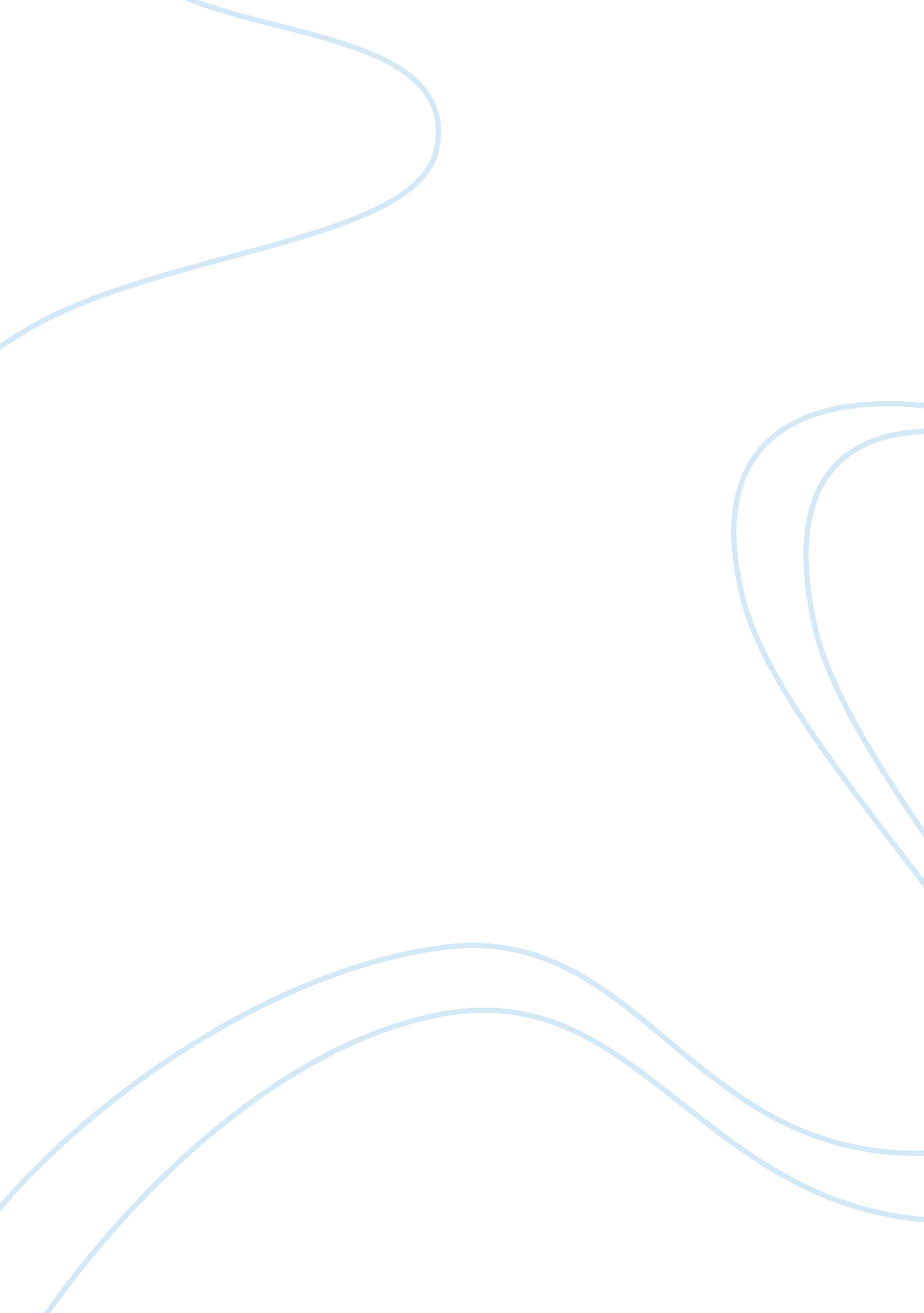 Fdi strategyBusiness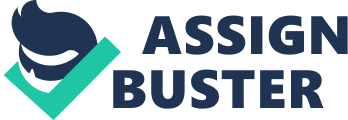 German economy is fundamentally a social market financial system commonly referred to as “ soziale marktwirtschaft” in German language. Ludwig Erhard, a member of the Christian Democrat party, and a Minister of Economics in the 1960s, under Konrad Adenauer’s Chancellorship, supported and actualized the system in the former West Germany. In this type of financial system, even though government supplied subsidies and administered a small number of sections of the national economy, rule of the market and concept of “ free enterprise” was encouraged as an element of an overall government strategy (Lipsey, 2001). The Social Market Economy actualized in Germany was dependent on three key values: Individual liberty based on moderate principle of individualism. Solidarity implying that a person is a component of the wider society made up of shared dependencies Subsidiary was a function of the government’s administration to affect the connection between individualism and commonality. It extended the highest priority to human rights, and ascertained that what was achievable on the part of an individual was by him or her, and not by the government. Socialism in West German state was mostly restrained oligopolistic and monopolistic propensities that cropped up in a competitive environment. The public responsibility of the state was intended to care for the underprivileged who could not endure effects of the market forces most of the time. The social characteristic of the West German financial system steadily spread its arms, and grew to be one of the most liberal on the globe. The public cost, and not the high earnings rates that were widespread in Germany, caused German labor to be one of the world’s costliest labor forces, and put the German economy at a relative disadvantage when contrasted against other European economies. Germany’s mixed economy form has benefitted from signal success from the time of its execution in a nation previously known as West Germany. With preliminary triumph in the 1950s, to the difficulties experienced in the 70s and 80s, the current German economy is a key exporter of manufacturing machines, automobiles, and trucks in the world. The fusion of East and West Germany, which was also an important provider of chemicals, machine tools, and electronic products to Moscow, has considerably slashed the customary West German export superfluous. The German tradition of slow but balanced financial growth with a vigorous dynamic existing between the administrators and workers ensure that most of the German businesses that are small or average sized, add to the development of the national economy (Lipsey, 2001). Advantages of FDI In the recent past, FDI has been exercised more as a market entry policy for financiers, and not a policy for speculation. Regardless of the steady collapse of trade barriers in various nations, FDI expansion has increased at a greater rate than the level of global operations as corporations endeavor to get around protectionist procedures via direct investments. With the event of globalization, the prospects and restrictions have been broadened, and corporations now perceive the world financial system as their prospective market. In addition, as far as financiers are concerned, FDI offers the benefits of decreased costs through the attainment of large-scale economies, and synchronization advantages, particularly for incorporated supply chains. The partiality for a direct investment perspective, and not the licensing and contracting procedures can also been observed in terms of tactical control, where the organization’s rights consent to the implementation of technological expertise and intellectual property to remain as being in-house. Businesses also profit by getting accounting, management, or legal direction that is in keeping with the most recent methods that are practiced by their business partners. They can also integrate the most recent technology, improvements in functiona practices, and just-discovered business tools that they might not have a concept of. By assuming these operations, FDI can contribute to companies improving their workers’ lifestyles, assisting to generate an improved standard of living for the recipient nation. In addition, as the best businesses are recompensed with such benefits, the local governments of nations where FDI is extended have less control over the business policies, and are not capable of fully instigating the observation of inadequate economic policies (Lipsey, 2001). Challenges of FDI Foreign Direct Investment may by hindered by a semi skilled workforce, or a bad transportation network in its chosen nation. In addition, FDI does not only signify a shifting of proprietorship from domestic to alien business residents, but is also an instrument that makes it probable for foreign entrepreneurs to exercise administrative tasks, and power over host nation corporations, which is a corporate governance method. The shift of control is not always beneficial for the host nation because of the conditions under which it takes place, difficulties involved in adverse selection, or extreme leverage. FDI may not essentially profit the host nation in the end because any profits realized may be directed to the nation that provided the funds (Razin, Sadka, and Yuen, 1999). Through FDI, foreign depositors attain critical inside information concerning the efficiency and yields of the corporations receiving the investment. This extends to them an informational advantage over “ unaware” local savers, whose purchasing of shares in local corporations and businesses does not involve any control. By making use of this advanced information, foreign direct investors will usually maintain high-productivity corporations under their proprietorship, and manage and put up for sale the low-productivity businesses that are then snapped up by the uninformed local investors. As with other adverse-selection concerns of this variety, this procedure can result in an overinvestment by the foreign direct investors. Excessive leverage can also restrict the advantages of FDI (Lipsey, 2001). Characteristically, the domestic investment usually assumed by FDI organizations is greatly leveraged due to borrowing in the local credit market. Because of this, the portion of domestic speculation essentially sponsored by foreign reserves through FDI assets may not be as outsized as it appears. The reason might be that foreign investors send back funds borrowed from the domestic market. Moreover, the domestic borrowing carried out by foreign-owned corporations may abridge dimensions of the profits, which are the natural result of FDI investments. Foreign Exchange Risks Exchange risk is the result that unexpected exchange rate adjustments have on the value of the economy in question (Lipsey, 2001). The initial step in the control of business foreign exchange risk is to recognize that such risk is a reality, and that supervising it is a fact that will benefit the organization in question and the shareholders involved. The next step, though, is much harder: the detection of the character and scale of foreign exchange disclosure. In other words, this means recognizing what is being risked, and how it is being risked. The main point is to contribute to the disclosure of nonfinancial companies, or rather the worth of their property. This prompt is needed because most generally accepted ideas of foreign exchange risk prevarication have to do with assets. They are applicable to unsophisticated financial establishments where the bulk of the resources comprise of paper assets that have with contractually permanent returns: not equities, but fixed income claims. Nonfinancial trade companies, alternatively, have, as a rule, only a moderately small amount of their full assets in the shape of receivables and other fiscal claims. Their central resources comprise of equipment, inventories, singular purpose structures, and additional concrete assets, frequently closely connected with technological aabilities that extend to them earning value. Regrettably, genuine assets are usually not tagged with the currency indications that make foreign exchange experience investigation simple. Most significantly, the site of an asset in a nation is an all too imperfect pointer of their foreign exchange experience. The chore of assessing the effect of the exchange rate adjustments on an enterprise starts with evaluating its experience, that is, the sum, or value that is at risk. This topic has been fogged up by the fact that the fiscal results for most enterprises tend to be accumulated through techniques that are based on the principles of accrual accounting (Lipsey, 2001). Unfortunately, this particular development provides information that often differs from those that are pertinent as concerns business decision-making, specifically prospective cash flows and their connected risk profiles. As a result, both students of exchange risk and decision makers make efforts to square differences between continuing cash flow outcomes identified as economic exposure and point-in-time impacts of exchange rate adjustments on a financial venture in terms of accounting information, which are identified as translation or accounting exposure. Both ideas have their foundation in the basic concept of transactions exposure. Financial Management, Operations, Marketing, and Human Resources Needs Resulting from the Proposed FDIIf FDI does not only have to do with monetary investments, but also includes tacit and codified knowledge, a collection of fixed assets, and technological expertise, then it can be predicted to contribute to some expansion endogenously (Lipsey, 2001). FDI controls and shapes development patterns through variables such as human capital and education. Even if thinning returns exist within the enterprise, a variety of exterior factors can offer the required positive feedback to maintain development and economic expansion in the long-run. Foreign Direct Investment creates such constructive externalities for the domestic economy when it relocates new organizational and technology structures directly to its partner. It also creates prospects for new business endeavors indirectly through joint ventures, subcontracting, imports of capital goods, strategic alliances, technology licensing, and migration. Through the function of technology spillovers and transfers, these development models imply that FDI can actually raise product value, hasten the expansion of new transitional product diversities, aid in intercontinental partnership on R&D, and initiate new structures of human capital. By making available better access to investment along with a more extensive range of intermediate products to businesses in developing and industrialized nations, FDI can boost the output directly in the Foreign Investment Enterprise and circuitously in local businesses via knowledge spillovers. The subsistence of local spillovers and technology transfers check the unrestrained decline of the minor productivity of investment that is proposed in the conservative growth theory, and renders endogenously driven lasting development achievable (Lipsey, 2001). In the industrialized nations such as Germany, the share of productivity generated by foreign direct investment appears to decrease with the growing dimensions of the national economy. It is obvious how essential inward investment has been in the past. The virtual output advantage of foreign development investment there partly mirrors the noteworthy intensity of inward investment from the United States to ultra-modern fields and disciplines such as computer software. In this mixed economy, German citizens can participate in directing the economy not only through the preferences they have as customers, but also through the votes they give for representatives who form the nation’s economic strategy. In recent years, customers have shown concern for environmental threats brought about by definite industrial applications product safety, and the latent health risks that the populace may face. 